Детское объединение «Кисточка», группа №3Занятие 21.10Тема занятия: Геометрические формы.Цель занятия: Образовательная – формирование  умений и навыков в построении геометрических форм, обучение самостоятельной работе и оценке своего результата; совершенствование навыков аккуратного и точного рисунка, развития глазомера. Развивающая – развитие познавательных интересов, творческого мышления, моторных навыков, самостоятельности Воспитательная – воспитание трудовой дисциплины, усидчивости, аккуратности, художественного вкуса;  заинтересованности в конечном результате.Задачи занятия: Применение приобретенных теоретических знаний в практической деятельности. Развитие  моторики пальцев рук. Воспитание эстетического вкуса, трудолюбия и усидчивости.Оборудование и материалы:Лист бумаги А4Простой карандашластикСодержание занятия1.Правила безопасности при работе с художественными инструментами.К работе с кисточкой или простым карандашом можно приступать только с разрешения преподавателя.Перед началом работы надеть спецодежду (фартук, нарукавники и т.п.)Внимательно выслушать объяснение учителя и проследить за показом приемов, которые он использует при реализации поставленной задачи.При работе с кисточкой и карандашом строго запрещается:Брать их в ротЗасовывать в ухо, нос, глаза себе или соседуРазмахивать имиЛомать, выщипывать ворсинки из кисточкиКласть в непредназначенное для них местоРисовать на теле или одежде как своей, так и соседаБросаться имиВ случае неисправностей у кисточки или карандаша обратиться за помощью к учителю.Во время работы с кисточкой и карандашом стараться сохранять правильную позу и осанку.После работы с карандашом, поместить его в предназначенное место заточенной стороной вверх.После работы с кисточкой, ее вымыть и поставить в предназначенное место ворсинками вверх.Убрав кисточку и карандаш, снять спецодежду и повесить ее на место.После окончания работы тщательно вымыть руки, вытереть насухо.Порядок работы	Упражнения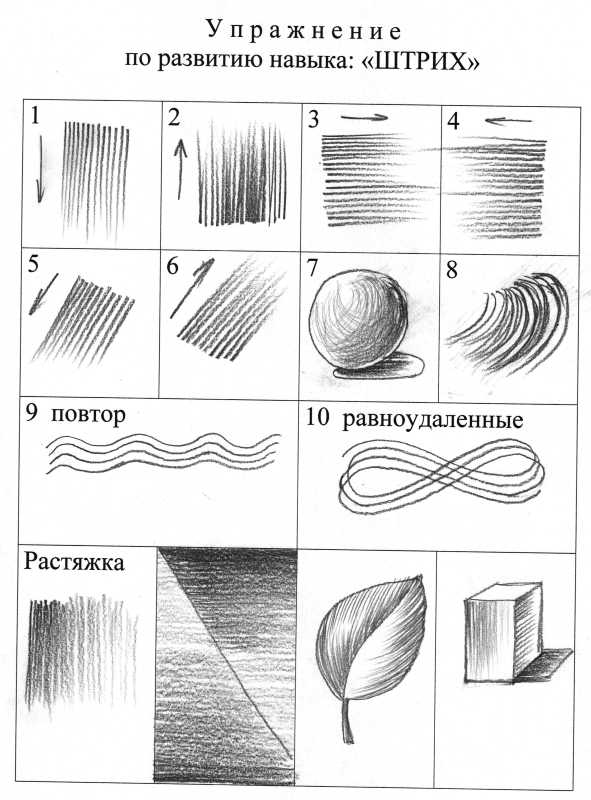 	Штриховка шара7 этап
Настало время штриховки. Область блика не трогайте, светлую область закрасьте светло-серым. Цвет штриховки делайте более темным в теневом направлении. Не забудьте о дугообразных штрихах, параллельных контуру шара, а затем расходящихся радиально от блика до тени. Рефлекс сделайте более светлым в сравнении с падающей тенью.
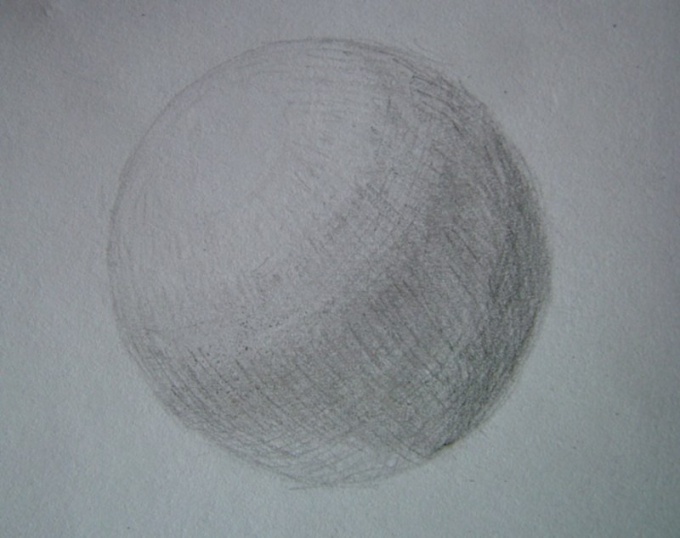 8 этап
Сделайте изображение тени, отбрасываемой шаром на поверхность. При искусственном освещении она будет более четкой, при дневном – менее четкой.
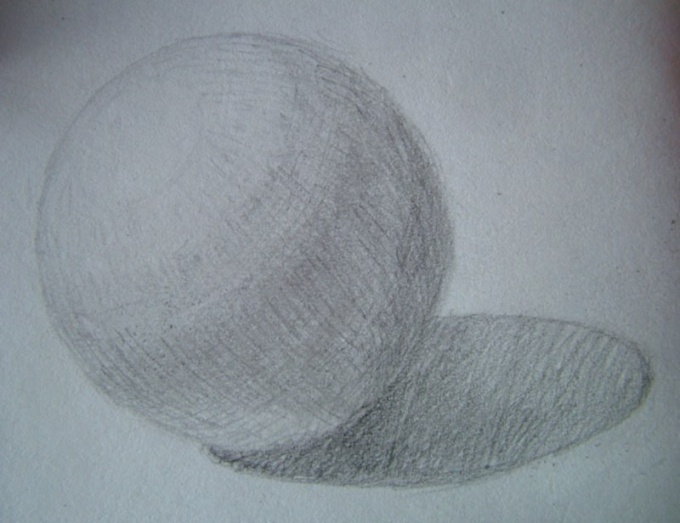 9 этап
Если необходимо, добавьте предметную плоскость и фон.
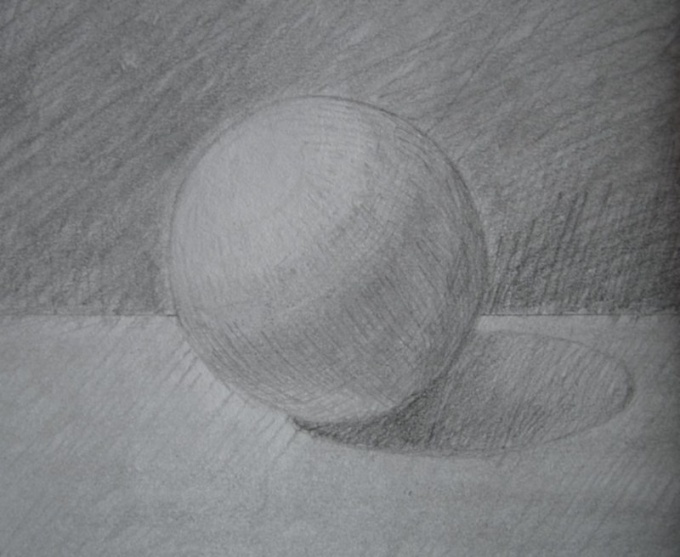 